REPUBLIKA E SHQIPËRISËSHPALLJE VEND PUNE PËR KONKURIMAgjencia e Sigurimit të Depozitave për nevoja të plotësimit të vendeve të punës, shpall për konkurim 1 vend të lirë pune, në pozicionin si vijon:“Specialist i shërbimeve mbështetëse” pranë Sektorit të Administratës dhe Burimeve Njerëzore;Kandidatët që kërkojnë të aplikojnë për konkurim duhet të plotësojnë kriteret e mëposhtme:Kritere të përgjithshme:Të kenë shtetësinë shqiptare;Të gëzojnë zotësi të plotë për të vepruar;Të përmbushin kërkesat për llojin dhe nivelin arsimor, si dhe të zotërojnë aftësitë profesionale të domosdoshme për vendin përkatës të punës sipas kritereve të miratuara;Të jenë të aftë për punë;Të mos jenë të dënuar me një vendim gjykate të formës së prerë për kryerjen e një krimi;Të mos jetë marrë ndaj tyre masa disiplinore e largimit nga puna për shkak të një shkeljeje të rëndë disiplinore;Të angazhohen të respektojnë zbatimin e ligjit “Për Sigurimin e Depozitave”, të ndryshuar, si dhe dispozitat e tjera ligjore dhe nënligjore në fuqi.Kritere specifike për pozicionin e punës “Specialist i shërbimeve mbështetëse” pranë Sektorit të Administratës dhe Burimeve Njerëzore: Të ketë mbaruar arsimin e mesëm të përgjithshëm.Të ketë aftësi shumë të mira të organizimit dhe komunikimit të punës në grup.Të ketë aftësi për të kryer me përgjegjësi detyrën në përputhje me aktet ligjore dhe nënligjore në fuqi.Të ketë njohuri shumë të mira të gjuhës angleze (të folur dhe të shkruar). Të ketë angazhimin për të përballuar mbingarkesë dhe punë me orar të zgjatur.Të jetë i aftë të kryejë detyra të tjera të caktuara nga eprorët përkatës.Të ketë aftësi praktike në përdorimin e programeve kompjuterike. Të ketë aftësi aftësi shumë të mira të komunikimit me shkrim dhe me gojë.Testimi dhe intervista për pozicionin “Specialist i shërbimeve mbështetëse”, në Sektorin e Administratës dhe Burimeve Njerëzore.Kandidatët do të testohen në lidhje me:Njohuritë e gjuhës angleze;Formimin e përgjithshëm të kandidatit;Kandidatët që do të aplikojnë për konkurim duhet të paraqesin dokumentet e mëposhtme:Curriculum Vitae;Diplomë e shkollës së mesme;Dëshmi të gjuhëve të huaja;Vërtetim shëndetësor nga Komisioni Mjeko-Ligjor;Vërtetim nga prokuroria, gjykata dhe dëshmi penaliteti, ku të vërtetohet që nuk jeni i dënuar ose në ndjekje penale;Çertifikatë e gjendjes familjare;Të mos jetë i larguar nga puna për masa disiplinore në bazë të ligjit për nëpunësin e shërbimit civil në Republikën e Shqipërisë dhe/ ose Kodit të Punës;Fotografi 2 copë;Fotokopje e ID-së.Si dhe të paraqiten pranë Agjencisë së Sigurimit të Depozitave (Rruga Elbasanit, Pall Edil Al It, Nr. 317, Tiranë) për të tërhequr formën e aplikimit, çdo ditë pranë Sektorit të Administratës dhe Burimeve Njerëzore ose mund ta gjejnë atë në link-un e mëposhtëm në faqen tonë zyrtare në internet:www.asd.gov.al Konkurimi në Agjencinë e Sigurimit të Depozitave bëhet në bazë të proçedurave të miratuara nga Këshilli Drejtues i Agjencisë me dy faza:Në fazën e parë, bëhet përzgjedhja e kandidatëve që do t’i nënshtrohen testimit të mëtejshëm, e cila konsiston në verifikimin nëse dokumentacioni i paraqitur nga çdo kandidat vërteton plotësimin e kërkesave të përgjithshme dhe të kërkesave specifike, të përcaktuara në shpalljen për konkurim. Vetëm kandidatët që plotësojnë këto kërkesa, i nënshtrohen fazave të mëtejshme të konkurimit.Në fazën e dytë, zhvillohet testimi i kandidatëve në dy etapa:për zotërimin e gjuhës angleze; për formimin e përgjithshëm. Në qoftë se rezultati i testimit për zotërimin e gjuhës së huaj është nën nivelin minimal të përcaktuar, kandidati nuk kualifikohet për fazat e mëtejshme të konkurimit.Dokumentacioni të paraqitet brenda datës 14.12.2020. Pas kësaj date nuk pranohet asnjë dokument. Data e zhvillimit të fazës së dytë të konkurimit do të caktohet në një njoftim të dytë.Kandidati, i cili dëshiron të konkurrojë, mund të paraqitet çdo ditë pranë Agjencisë së Sigurimit të Depozitave, për tu njohur me kriteret e vendeve të punës të shpallura për konkurim dhe për të plotësuar kërkesën përkatëse sipas formatit të miratuar nga Agjencia;Dokumentacioni i kërkuar të dorëzohet në Agjencinë e Sigurimit të Depozitave, i mbyllur në zarf me adresën përkatëse dhe të jetë i plotësuar sipas kërkesave të mësipërme, si dhe në formë elektronike në adresën lhado@asd.gov.al(Dokumentacioni duhet të jetë origjinal ose fotokopje e noterizuar, mosparaqitja e plotë e dokumentacionit sjell skualifikim të kandidatit).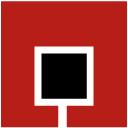 AGJENCIAE SIGURIMITTË DEPOZITAVEAgjencia e Sigurimit të Depozitave 
Rruga e Elbasanit, Nr. 317 
Tiranë/Albaniat: +355 (4) 2362 989/2347 298 
f: +355 (4) 2362 984 
e:  info@asd.gov.al 
 ëëë.asd.gov.al 